INSTITUTO DE TRANSPARENCIA, ACCESO A LA INFORMACIÓN Y PROTECCIÓN DE DATOS PERSONALES DEL ESTADO DE GUERRERO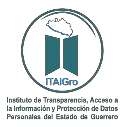 APORTACIÓN INFRAESTRUCTURA SOCIALAL 31 DE DICIEMBRE 2019Nota: Este Órgano Garante no cuenta con información pública financiera para el Fondo de Aportaciones para la Infraestructura Social.Calle Ninfa, Lt. 1, Mza. 6, Fraccionamiento Valle Dorado, Segunda Sección, C.P. 39070, Chilpancingo de los Bravo, Guerrero. Sitio Web: http://itaigro.org.mx, Teléfono: 01 (747) 1160376, Correo electrónico: finanzas@itaigro.org.mxINSTITUTO DE TRANSPARENCIA, ACCESO A LA INFORMACIÓN Y PROTECCIÓN DE DATOS PERSONALES DEL ESTADO DE GUERREROINSTITUTO DE TRANSPARENCIA, ACCESO A LA INFORMACIÓN Y PROTECCIÓN DE DATOS PERSONALES DEL ESTADO DE GUERREROINSTITUTO DE TRANSPARENCIA, ACCESO A LA INFORMACIÓN Y PROTECCIÓN DE DATOS PERSONALES DEL ESTADO DE GUERREROINSTITUTO DE TRANSPARENCIA, ACCESO A LA INFORMACIÓN Y PROTECCIÓN DE DATOS PERSONALES DEL ESTADO DE GUERREROINSTITUTO DE TRANSPARENCIA, ACCESO A LA INFORMACIÓN Y PROTECCIÓN DE DATOS PERSONALES DEL ESTADO DE GUERREROINSTITUTO DE TRANSPARENCIA, ACCESO A LA INFORMACIÓN Y PROTECCIÓN DE DATOS PERSONALES DEL ESTADO DE GUERREROINSTITUTO DE TRANSPARENCIA, ACCESO A LA INFORMACIÓN Y PROTECCIÓN DE DATOS PERSONALES DEL ESTADO DE GUERREROMontos que reciban, obras y acciones a realizar con el FAISMontos que reciban, obras y acciones a realizar con el FAISMontos que reciban, obras y acciones a realizar con el FAISMontos que reciban, obras y acciones a realizar con el FAISMontos que reciban, obras y acciones a realizar con el FAISMontos que reciban, obras y acciones a realizar con el FAISMontos que reciban, obras y acciones a realizar con el FAIS                                          Enero a Diciembre 2019                                          Enero a Diciembre 2019                                          Enero a Diciembre 2019                                          Enero a Diciembre 2019                                          Enero a Diciembre 2019                                          Enero a Diciembre 2019                                          Enero a Diciembre 2019Obra o acción a realizarCostoUbicaciónUbicaciónUbicaciónMetasBeneficiariosObra o acción a realizarCostoEntidadMunicipioLocalidadMetasBeneficiarios